Врсте кретањаПодела кретања према облику путањеПраволинијска                                          Криволинијска(тело се креће по правој линији)                     (тело се креће по кривој линији)            Подела кретања према брзини                                    Равномерна                                              Променљива         (брзина се не мења)                           (брзина се мења)При равномерним кретањима тела у једнаким временским интервалима прелазе исти пут.При променљивим кретањима тела у једнаким временским интервалима прелазе различит пут.1.  Поред реченице написати (П) за праволинијско и (К) за криволинијско кретање.        а) Дете које се љуља на љуљашци.________________________        б) Лифт који се пење у вишеспратници.__________________        в) Кретање Земље око Сунца.____________________________        г) Кретање воде из чесме која лагано цури.___________________        д) Лет кошаркашке лопте при слободном бацању.______________        ђ) Кретање казаљки на сату_______________________________.2.Ако се аутомобил креће равномерно праволинијски онда се:      а) његова брзина мења равномерно;                 б) његова брзина не мења;      в) његово убрзање мења равномерно               г) креће са сталним убрзањем. 3. Ако аутомобил у једнаким временским интервалима прелази различите путеве, кретање  је:      а) равномерно      б)  неравномерно (променљиво)    ц) криволинијско4.Који од наведених примера представља  криволинијско кретање.Кретање аутомобила по правом путуСлободно падање јабукеКретање листа који носи ветар2. На слици је приказана скала брзиномера аутомобила. Колику вредност брзине показује казаљка? 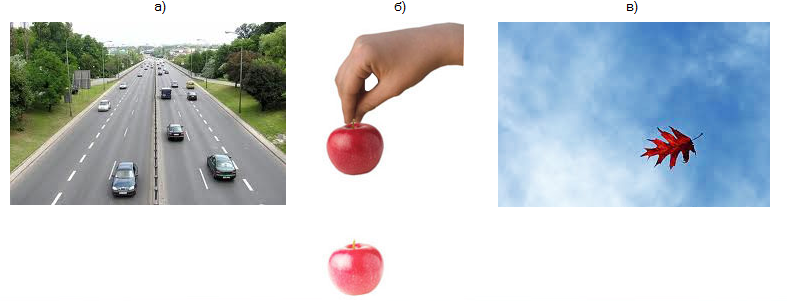 а)180             б) 185            в)  190                г) 195 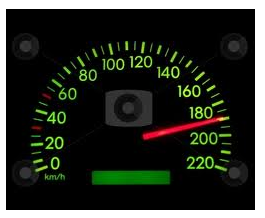 5. Попуни одговарајућа поља у табели. Мерна јединицаФизичка величина.секундметар по секундиКилометар на часбрзинаметар